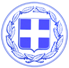                       Κως, 6 Αυγούστου 2018ΔΕΛΤΙΟ ΤΥΠΟΥΤην εβδομάδα, από Δευτέρα 06-08-2018 έως και Παρασκευή 10-08-2018 προγραμματίζεται να εκτελεστούν οι παρακάτω εργασίες ανά Δημοτική Κοινότητα:Δημοτική Κοινότητα ΚωΣυντήρηση-επισκευές πεζοδρομίων.Αγροτική οδοποιία.Αποκατάσταση βλαβών στο δίκτυο ηλεκτροφωτισμού.Συλλογή και μεταφορά απορριμμάτων με μηχανικά μέσα.Δημοτική Κοινότητα ΠυλίουΣυντήρηση δρόμων στο «Παλαιό Πυλί».Καθαρισμοί και αποψιλώσεις δρόμων (δρόμος προς Μαρμάρι έως περιοχή «Αγιάκλαφτη», Επαρχιακός, από λίμνη έως Αγ. Γιώργη).Συλλογή και μεταφορά ογκωδών αντικειμένων.Συντήρηση Δημοτικού Σχολείου (χρωματισμοί).Δημοτική Κοινότητα ΑσφενδιούΚαθαρισμοί στην πλατείας Ζιάς και στον «Ασώματο».Αποκατάσταση βλαβών στο δίκτυο ηλεκτροφωτισμού στη Ζιά.Καθαρισμός στο Τιγκάκι με μηχανικά μέσα.Αγροτική οδοποιία στην περιοχή «Άγιος Δημήτριος».Εργασίες στο Δημοτικό σχολείο Ζηπαρίου (διαμόρφωση αίθουσας).Δημοτική Κοινότητα Αντιμάχειας«Γιορτή Καλοκαιριού» στο Μαστιχάρι (καθαρισμός χώρου εκδήλωσης).Καθαρισμός ευρύτερου χώρου εκκλησίας «Κοίμησης Θεοτόκου».Αποκατάσταση βλαβών στο δίκτυο ηλεκτροφωτισμού.Συλλογή και μεταφορά αστικών απορριμμάτων, (προϊόντα κλάδευσης, ογκώδη αστικά απορρίμματα).Δημοτική Κοινότητα ΚαρδάμαιναςΚαθαρισμός με μηχανικά μέσα του περιβάλλοντα χώρου της παιδικής χαράς στην περιοχή «Τσουκαλαριά».Χρωματισμός ιστών οδικού φωτισμού, αντικατάσταση καλωδίων στην περιοχή «Τσουκαλαριά» προς ξενοδοχεία.Συλλογή και μεταφορά ογκωδών αντικειμένων.Δημοτική Κοινότητα ΚεφάλουΣυντήρηση- αποκατάσταση δικτύων ύδρευσης και αποχέτευσης.Αγροτική οδοποιία.Ασφαλτόστρωση δρόμου στην περιοχή «Κισσός».Αποψιλώσεις εντός του οικισμού.ΕΡΓΑΣΙΕΣ ΤΜΗΜΑΤΟΣ ΠΡΑΣΙΝΟΥΚΟΠΗ ΧΟΡΤΩΝ ΕΠΙ ΠΕΖΟΔΡΟΜΙΩΝ EΚΑΤΕΡΩΘΕΝ ΤΩΝ ΟΔΩΝ ΜΗΤΡΟΠΟΛΙΤΟΥ ΖΑΧΑΡΙΑ ΚΑΙ ΑΓΑΘΑΓΓΕΛΟΥ ΕΩΣ ΟΔΟΥ ΑΥΣΤΡΑΛΙΑΣΚΟΠΗ ΧΟΡΤΩΝ ΕΠΙ ΠΕΖΟΔΡΟΜΙΩΝ ΕΚΑΤΕΡΩΘΕΝ ΑΠΟ ΔΙΑΣΤΑΥΡΩΣΗ ΟΔΩΝ ΜΗΤΡΟΠΟΛΙΤΟΥ ΖΑΧΑΡΙΑ ΚΑΙ ΑΓΑΘΑΓΓΕΛΟΥ ΕΩΣ ΠΥΘΩΝ ΤΟΥΡΚΑΘΑΡΙΣΜΟΣ ΚΑΙ ΚΟΠΗ ΧΟΡΤΩΝ ΠΑΙΔΙΚΗΣ ΧΑΡΑΣ ΚΑΚΟΥ ΠΡΙΝΑΡΙΟΥ/ΣΚΑΨΙΜΟ ΠΑΡΤΕΡΙΩΝ ΚΑΚΟΥ ΠΡΙΝΑΡΙΟΥΨΗΛΩΜΑ ΔΕΝΔΡΩΝ ΕΠΙ ΕΛ.ΒΕΝΙΖΕΛΟΥ ΑΠΟ ΟΔΟ ΣΚΕΥΟΥ ΖΕΡΒΟΥ ΕΩΣ HOTEL OSCARΚΟΠΗ ΧΟΡΤΩΝ ΕΠΙ ΠΕΖΟΔΡΟΜΙΩΝ ΕΚΑΤΕΡΩΘΕΝ ΤΗΣ ΟΔΟΥ ΜΑΚΡΥΓΙΑΝΝΗ ΑΠΟ ΦΥΛΑΚΕΣ ΩΣ ΑΡΙΣΤΩΝΟΣΚΟΠΗ ΧΟΡΤΩΝ ΕΠΙ ΠΕΖΟΔΡΟΜΙΩΝ ΕΚΑΤΕΡΩΘΕΝ ΤΗΣ ΟΔΟΥ ΜΑΚΡΥΓΙΑΝΝΗ ΑΠΟ ΑΡΙΣΤΩΝΟΣ ΕΩΣ ΠΙΑΤΣΑ ΤΑΧΙΚΑΘΑΡΙΣΜΟΣ ΚΑΙ ΚΟΠΗ ΧΟΡΤΩΝ ΠΑΡΤΕΡΙΩΝ ΠΙΑΤΣΑ ΤΑΧΙ ΚΑΙ ΚΟΠΗ ΧΟΡΤΩΝ ΚΟΙΝΟΧΡΗΣΤΟΥ ΧΩΡΟΥ CASA ROMANAΚΑΘΑΡΙΣΜΟΣ ΠΑΡΚΟΥ ΞΕΝΙΑΚΟΠΗ ΓΚΑΖΟΝ ΚΑΙ ΦΥΤΕΥΣΗ ΕΠΙ ΠΑΙΔΙΚΗΣ ΧΑΡΑΣ 3ης ΣΕΜΠΤΕΒΡΙΟΥ ΤΕΡΜΑ ΜΑΚΡΥΓΙΑΝΝΗΚΟΠΗ ΕΠΙΚΙΝΔΥΝΩΝ ΚΛΑΔΩΝ ΜΕ ΑΝΥΨΩΤΙΚΟ ΣΤΗΝ ΑΓ.ΠΑΡΑΣΚΕΥΗ, ΠΛΑΤΕΙΑ ΑΝΤΑΓΟΡΑ, ΚΑΙ ΟΠΙΣΘΕΝ ΑΛΕΞΑΝΔΡΗΨΗΛΩΜΑ ΔΕΝΔΡΩΝ ΕΠΙ ΟΔΟΥ ΚΟΡΑΗ ΑΠΟ ΠΡΩΗΝ ΑΤΕ ΕΩΣ ΘΕΣΗ ΚΑΖΑ/ΚΟΠΗ ΓΚΑΖΟΝ ΠΑΡΤΕΡΙΩΝ ΠΡΩΗΝ ΑΤΕΣΧΗΜΑΤΟΠΟΙΗΣΗ ΦΥΤΟΦΡΑΚΤΗ ΚΑΙ ΚΑΘΑΡΙΣΜΟΣ ΚΑΙ ΦΥΤΕΥΣΗ ΠΑΡΤΕΡΙΩΝ ΠΛΑΤΕΙΑΣ ΚΑΖΟΥΛΗ ΚΑΙ ΕΜΠΡΟΣ ΑΠΟ ΜΟΥΣΕΙΟΚΟΠΗ ΧΟΡΤΩΝ ΕΠΙ ΟΔΟΥ ΚΑΝΑΡΗ ΚΑΙ ΣΧΗΜΑΤΟΠΟΙΗΣΗ ΒΟΚΑΜΒΙΛΛΙΑΣ ΣΤΗΝ ΠΑΙΔΙΚΗ ΧΑΡΑ ΠΑΣΣΑΝΙΚΟΛΑΚΗΚΑΘΑΡΙΣΜΟΣ ΚΑΙ ΚΟΠΗ ΧΟΡΤΩΝ ΣΤΗΝ ΠΑΙΔΙΚΗ ΧΑΡΑ ΠΛΑΤΑΝΙΟΥ/ΚΟΠΗ ΧΟΡΤΩΝ ΕΚΑΤΕΡΩΘΕΝ ΠΕΖΟΔΡΟΜΙΩΝ ΕΠΙ ΟΔΟΥ ΝΑΥΑΡΙΝΟΥ ΑΠΟ ΚΑΝΑΡΗ ΕΩΣ ΕΘΝ.ΑΝΤΙΣΤΑΣΕΩΣΚΟΠΗ ΧΟΡΤΩΝ ΚΟΙΝΟΧΡΗΣΤΟΥ ΧΩΡΟΥ ΔΙΠΛΑ ΣΤΟ 1ο ΝΗΠΙΑΓΩΓΕΙΟΚΟΠΗ ΧΟΡΤΩΝ ΚΑΙ ΚΛΑΔΕΥΣΗ ΔΕΝΔΡΩΝ ΠΑΛΙΟ ΓΗΠΕΔΟ ΑΝΤΑΓΟΡΑΠΟΤΙΣΜΑ ΜΕ ΒΥΤΙΟ ΕΠΙ ΟΔΩΝ ΚΑΒΑΚΟΠΟΥΛΟΥ ΚΑΙ ΛΟΡΔΟΥ ΒΥΡΩΝΟΣ, ΑΦΕΤΗΡΙΑ ΑΣΤΙΚΟΥ ΚΤΕΛ ΠΛΑΤΑΝΙΩΝ Β.ΓΕΩΡΓΙΟΥΓραφείο Τύπου Δήμου Κω